УКРАЇНАПОЧАЇВСЬКА  МІСЬКА  РАДАВИКОНАВЧИЙ КОМІТЕТР І Ш Е Н Н Явід      жовтня   2018 року                                                               проект  Про присвоєння  адресного номераземельній ділянці, яка  належитьгр. Прудивус М.І.        З метою впорядкування нумерації об’єктів нерухомості в м. Почаїв, створення умов володіння, користування та розпорядження цими об’єктами  їх власниками та користувачами, керуючись Законом України «Про місцеве самоврядування в Україні », керуючись Положенням про порядок присвоєння та зміни адресних номерів об’єктів нерухомості розташованих на території Почаївської міської ОТГ , затвердженого рішенням сесії Почаївської міської ради № 548 від 31.10.2016 року та  розглянувши   заяву гр. Прудивус Марини Іванівни , виконавчий комітет міської ради                                                       В и р і ш и в:Присвоїти  адресний номер земельній ділянці ( кадастровий номер  6123410500:02:001:3930) площею 0,7 га, для будівництва та обслуговування житлового будинку, господарських    будівель   і   споруд (присадибна ділянка), яка належить гр. Прудивус Марині Іванівні номер «1в » по вул. Вишнева  в   м. Почаїв. Кременецькому  РК  БТІ   внести  зміни       в   адресне   господарство    по   вул. Вишнева в м. Почаїв у відповідності до  п.1 даного рішення.Лівар Н.М.Бондар Г.В.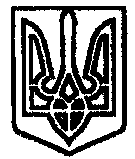 